VegetableJacket of the Day - HotJacket of the Day - ColdPotatoMain course premiumMain courseCumberland sausage, onion gravyContains eggs, cereals containing gluten, celery, sulphur dioxide, soya, mustard, milkClassic burgerVegan spinach & falafel served in a bap with saladContains cereals containing glutenPizza slicePepperoniContains cereals containing gluten, milkStaffStudentPeas 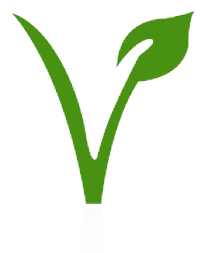 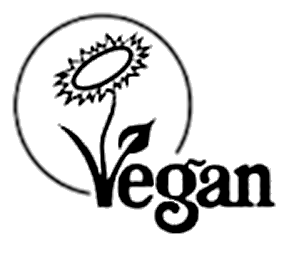 1.0085pCarrots & swede 1.0085pStaffStudentBaked beans 4.253.40Baked beans & cheese 4.253.40Contains milk
StaffStudentGrated mature cheddar 4.253.40Contains milk
StaffStudentMashed 1.201.00Contains milkPortion of chips 1.501.25Bowl of chips 2.151.80StaffStudentVegetarian spring rolls, served on a bed of rice 3.903.25Contains eggs, cereals containing gluten, celery, soyaHand battered cod, lemon, tartare sauce3.903.25Contains cereals containing gluten, fish3.603.00StaffStudent3.603.00StaffStudent3.002.50StaffStudent